Федеральное государственное бюджетное образовательное учреждение высшего образования «Красноярский государственный медицинский университет имени профессора В.Ф. Войно-Ясенецкого»Министерства здравоохранения Российской ФедерацииФармацевтический колледжДНЕВНИКучебной практикиНаименование практики Сестринский уход при инфекционных болезняхФ.И.О. Карасева Екатерина ГеннадьевнаМесто прохождения практики Фармацевтический колледж КрасГМУс «02» 05. 2023 г.   по   «06» 05. 2023 г.Руководитель практики:Ф.И.О. (его должность) Лопатина Татьяна НиколаевнаКрасноярск2023Содержание1. Цели и задачи практики2. Знания, умения, практический опыт, которыми должен овладеть обучающийся после прохождения практики3. Тематический план4. График прохождения практики5. Инструктаж по технике безопасности6.  Содержание и объем проведенной работы7. Манипуляционный лист  8. Отчет (текстовой)Цель учебной практики «Сестринский уход при инфекционных болезнях» состоит в приобретении первоначального практического опыта по участию в лечебно-диагностическом процессе и последующего освоения общих и профессиональных компетенций по избранной специальности.Задачи:Закрепление и совершенствование приобретенных в процессе обучения профессиональных умений, обучающихся по сестринскому уходу за инфекционными больными;Ознакомление со структурой работы поликлиники и организацией работы среднего медицинскогоперсонала;Адаптация обучающихся к конкретным условиям деятельности учреждений здравоохранения;Формирование навыков общения с инфекционнымипациентами с учетом этики и деонтологии;Освоение современных методов работы в медицинских организациях практического здравоохранения;Обучение студентов особенностям проведения лечебно-диагностических мероприятий в инфекционной практике;Формирование основ социально-личностной компетенции путем приобретения студентом навыков межличностного общения с медицинским персоналом и пациентами.В результате учебнойпрактики обучающийся должен:Приобрести практический опыт: осуществления ухода за инфекционнымибольными при инфекционных заболеваниях;Освоить умения:готовить пациента к лечебно-диагностическим вмешательствам;осуществлять сестринский уход за больными при различных заболеваниях и состояниях;консультировать пациента и его окружение по применению лекарственных средств;осуществлять фармакотерапию по назначению врача;проводить мероприятия по сохранению и улучшению качества жизни пациента;вести утвержденную медицинскую документацию;Знать:причины, клинические проявления, возможные осложнения, методы диагностики проблем пациента; организацию и оказание сестринской помощи; пути введения лекарственных препаратов; правила использования аппаратуры, оборудования, изделий медицинского назначения.Тематический планГрафик прохождения практикиИнструктаж по технике безопасностиС инструкцией № 331 по охране труда для студентов фармацевтического колледжа ознакомленДата		02.05.2023			Роспись Карасева Е. Г.Содержание и объем проведенной работы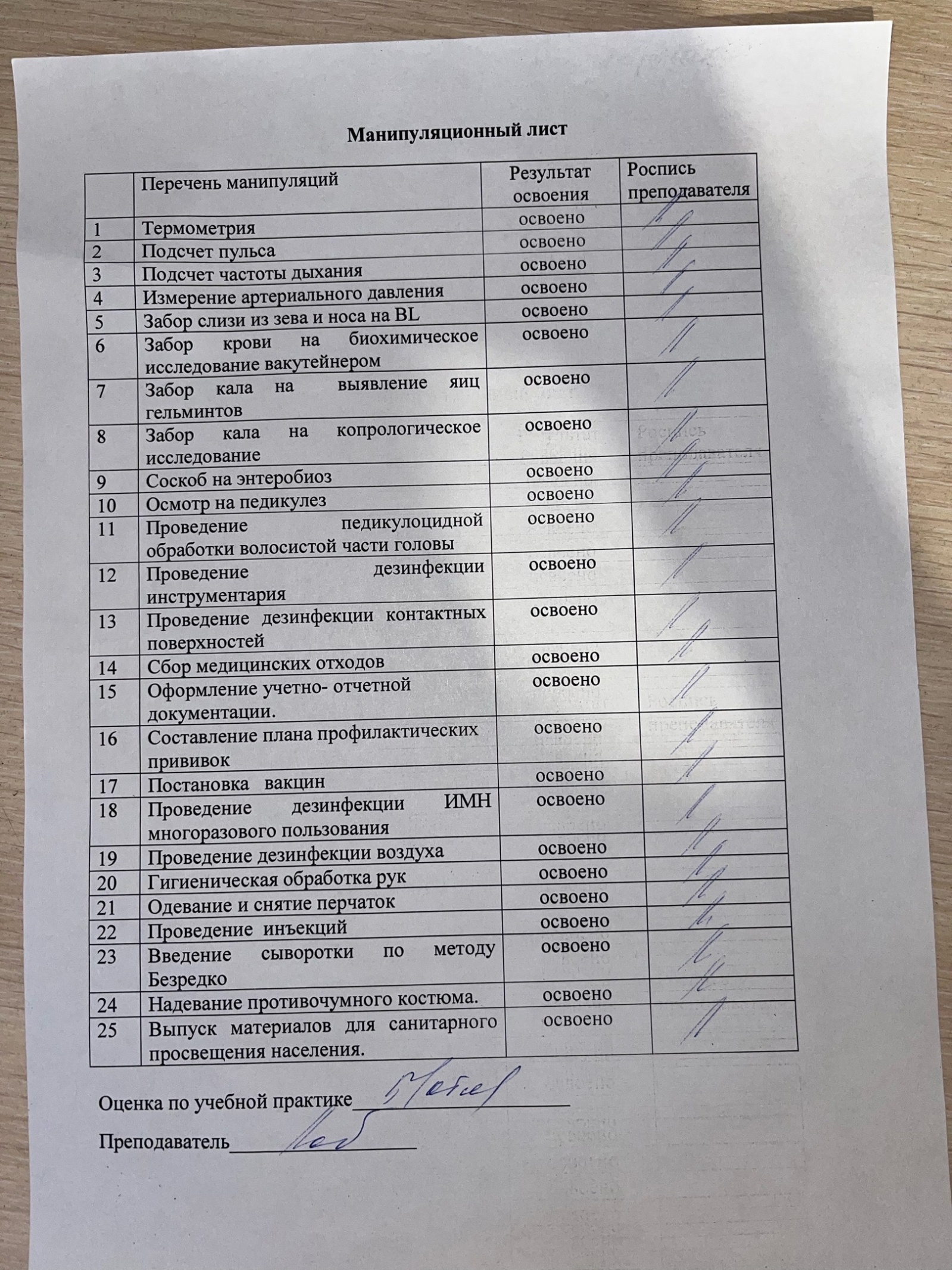 Текстовой отчетСамооценка по результатам учебной практикиПри прохождении учебной практики мною самостоятельно были проведены:   забор слизи из зева и носа на BL, осмотр на педикулез, проведение педикулоцидной обработки волосистой части головы, проведение дезинфекции инструментария, проведение дезинфекции контактных поверхностей, сбор медицинских отходов, оформление учетно- отчетной документации, гигиеническая обработка рук, одевание и снятие перчаток, выпуск материалов для санитарного просвещения населения, термометрия, подсчет пульса, измерение артериального давления, подсчет частоты дыхания, оформление учетно-отчетной документацииЯ хорошо овладел(ла) умениями забор слизи из зева и носа на BL, осмотр на педикулез, проведение педикулоцидной обработки волосистой части головы, проведение дезинфекции инструментария, проведение дезинфекции контактных поверхностей, сбор медицинских отходов, оформление учетно- отчетной документации, гигиеническая обработка рук, одевание и снятие перчаток, выпуск материалов для санитарного просвещения населения, термометрия, подсчет пульса, измерение артериального давления, подсчет частоты дыхания, оформление учетно-отчетной документацииОсобенно понравилось при прохождении практики выпуск материалов для санитарного просвещения населенияНедостаточно освоены нетЗамечания и предложения по прохождению практики нетСтудент   Карасева Е. Г. подпись                                             расшифровка№Наименование разделов и тем практикивсего часов1.Организация  сестринского ухода при инфекционных болезнях в условиях поликлиники.62.Организация работы поликлиники  по профилактике гриппа.63.Организация работы поликлиники  по профилактике  дифтерии.64.Организация работы поликлиники  по профилактике  гельминтозов.65.Организация работы поликлиники  по профилактике   трансмиссивных инфекций.66.Организация работы  кабинета иммунопрофилактики47.Зачет по учебной практике2Итого36Вид промежуточной аттестации –  зачет№Наименование разделов и тем практикидата1.Организация  сестринского ухода при инфекционных болезнях в условиях поликлиники.02.05.20232.Организация работы поликлиники  по профилактике гриппа.03.05.20233.Организация работы поликлиники  по профилактике  дифтерии.03.05.20234.Организация работы поликлиники  по профилактике  гельминтозов.04.05.20235.Организация работы поликлиники  по профилактике   трансмиссивных инфекций.05.05.20236.Организация работы  кабинета иммунопрофилактики06.05.20237.Зачет по учебной практике06.05.2023датаТемаСодержание работы02.05.2023Организация  сестринского ухода при инфекционных болезнях в условиях поликлиники.Было проведено:- оформление учетно-отчетной документации (экстренное извещение, опросный лист, лист наблюдения за контактными, направления в бактериологическую лабораторию, журнал регистрации инфекционных заболеваний, диспансерный журнал, медицинская карта, температурный лист)- гигиеническая обработка рук- надевание и снятие перчаток- проведение дезинфекции контактных поверхностей- проведение профилактических мероприятий- решение ситуационных задач03.05.2023Организация работы поликлиники  по профилактике гриппа.- Термометрия- Подсчет пульса- Подсчет частоты дыхания- Измерение артериального давления- Сбор медицинских отходов- Постановка вакцины- Дезинфекция инструментария- Гигиеническая обработка рук- Одевание и снятие перчаток- Проведение дезинфекции воздуха03.05.2023Организация работы поликлиники  по профилактике  дифтерии.- Забора слизи из зева и носа на BL- Введения сыворотки по методу Безредко- Проведение дезинфекции контактных поверхностей- Распределение отходов по классам- Проведение профилактических прививок- Постановка вакцины- Оформление учетно-отчетной документации- Гигиеническая обработка рук- Надевание и снятие перчаток04.05.2023Организация работы поликлиники  по профилактике  гельминтозов.- соскоб на энтеробиоз - забор кала на выявление яиц гельминтов- забор кала на копрологическое исследование- профилактические мероприятия - дезинфекцию в очаге и предметов обихода - выявление контактных- ознакомились с правилами противоэпидемиологических мероприятий в очаге заражения - гигиеническая обработка рук- надевание и снятие перчаток05.05.2023Организация работы поликлиники  по профилактике   трансмиссивных инфекций.- осмотр на педикулез- проведение педикулоцидной обработки волосистой части головы- сбор медицинских отходов- гигиеническая обработка рук- надевание и снятие перчаток- проведение дезинфекции контактных поверхностей06.05.2023Организация работы  кабинета иммунопрофилактики- надевание противочумного костюма- термометрия- подсчет пульса- подсчет частоты дыхания- измерение артериального давления- составление плана профилактических прививок- постановка вакцин - проведение инъекций- гигиеническая обработка рук- надевание и снятие перчаток- проведение дезинфекции контактных поверхностей- проведение профилактических мероприятий06.05.2023Зачет по учебной практике